TRƯỜNG THCS NGUYỄN DU        CỘNG HÒA XÃ HỘI CHỦ NGHĨA VIỆT NAM         TỔ NGOẠI NGỮ                               Độc lập – Tự do – Hạnh phúcBIÊN BẢN SINH HOẠT TỔ CHUYÊN MÔN Thời gian bắt đầu: 16 giờ 35 phút ngày 05 tháng 03 năm 2024Địa điểm: Phòng Hội đồng Trường THCS Nguyễn DuThành phần tham dự: Thành viên Tổ Ngoại Ngữ;		Vắng: 0Chủ tọa: Nguyễn Thị Kim CúcThư ký: Phạm Thị TuyếtNỘI DUNG: I/ Cô Nguyễn Thị Kim Cúc đánh giá công tác tháng 02/2024- Đã tuyên truyền các ngày lễ lớn trong tháng 02: Ngày thành lập Đảng Cộng Sản – Ngày 03/02, Ngày thầy thuốc Việt Nam 27/02.- Thực hiện chuyên môn theo kế hoạch của nhà trường và phân phối chương trình từ tuần 22 đến tuần 24.- GV trong tổ lên lớp đúng giờ, cập nhật giáo án đúng thời gian.- Đã cho điểm, vào điểm thường xuyên trên phần mềm vnedu.- GV trong tổ tích cực áp dụng công nghệ thông tin, tận dụng thiết bị dạy học có sẵn cho các tiết học một cách thường xuyên.- Duy trì ôn luyện đội tuyển học sinh giỏi để chuẩn bị cho cuộc thi học sinh giỏi cấp tỉnh vào ngày 7/03/2024.- GVCN sinh hoạt lớp thường xuyên, đảm bảo, tập luyện múa hát sân trường cho học sinh theo kế hoạch của đội.- Phân công dạy thay đảm bảo.II/ Cô Nguyễn Thị Kim Cúc thông qua công tác tháng 3 năm 20241. Công tác tư tưởng, tổ chức- Tiếp tục học tập và làm theo tư tưởng, đạo đức, phong cách Hồ Chí Minh;- Tuyên truyền các ngày lễ lớn trong tháng 03: Ngày Quốc tế Phụ nữ (8/3), Ngày thành thập Đoàn TNCS HCM (26/03),…2. Công tác chuyên môn- Thực hiện chuyên môn theo kế hoạch của nhà trường và phân phối chương trình từ tuần 25 đến tuần 28- Lên lớp đúng giờ, cập nhật giáo án đúng thời gian.- Kiểm tra bài cũ, cho điểm, vào điểm thường xuyên trên phần mềm vnedu.- Tiếp tục hướng dẫn HS thi Hùng biện tiếng Anh, hoàn thành sản phẩm trước ngày 23/03/2024 (dự kiến 6 sản phẩm)- Áp dụng công nghệ thông tin, tận dụng thiết bị dạy học có sẵn cho các tiết học một cách thường xuyên.- Tiếp tục ôn thi học sinh giỏi cấp tỉnh thi vào ngày 07/03/2024 và bồi dưỡng đội tuyển IOE.- Tổ chức thi IOE cấp tỉnh ngày từ ngày 29/02 đến ngày 02/03/2024 theo KH của Phòng GDĐT.- GV ra đề thi, ôn thi giữa HKII. Thi vào tuần 26.+ Phân công ra đề thi giữa kỳ 2 và nộp về tổ trước ngày 10/3/2024.- Cô Tuyết ra đề lớp 6- Thầy Thuận ra đề lớp 7- Cô Nghĩa ra đề lớp 8 và 9 hệ 7 năm- Cô Cúc ra đề lớp 9 hệ 10 năm.3. Công tác chủ nhiệm- Sinh hoạt lớp thường xuyên, tuyên truyền kịp thời đến học sinh các văn bản, chỉ đạo, hướng dẫn của cấp trên- Duy trì sĩ số, tiếp tục quán triệt nề nếp học sinh- Nhắc nhở HS chuẩn bị bài tốt trước khi đến lớp- Xây dựng nền nếp ra vào lớp đúng quy định, cho hs học nội quy nhà trường đề ra- Thu nộp các khoản đóng góp theo quy định.- Kết hợp giữa GĐ- NT- XH để giáo dục học sinh cá biệt .Giáo dục đạo đức cho học sinh, nhắc nhở hs bảo vệ tốt cơ  sở vật chất nhà trường, phòng chống tệ nạn xã hội , thực hiện tốt ATGT đường bộ.   Biên bản cuộc họp  kết thúc vào giờ 17 giờ 15 phút ngày 05 tháng 03 năm 2024.                Chủ trì cuộc họp	                                                  Thư kí(Kí và ghi rõ họ tên) 	                              (Kí và ghi rõ họ tên)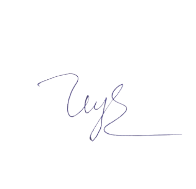 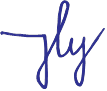          Nguyễn Thị Kim Cúc	 			              Phạm Thị TuyếtNơi nhận- BGH;- Thành viên Tổ Ngoại Ngữ;- Lưu: Hồ sơ.